AP Biology Review Packet 5- Natural Selection and Evolution & Speciation and Phylogeny1A1- Natural selection is a major mechanism of evolution.1A2: Natural selection acts on phenotypic variations in populations.1A3: Evolutionary change is also driven by random processes.1A4- Biological evolution is supported by scientific evidence from many disciplines, including mathematics.1B1- Organisms share many conserved core processes and features that evolved and are widely distributed today.1B2- Phylogenetic trees and cladograms are graphical representations (models) of evolutionary history that can be tested.1C1- Speciation and extinction have occurred throughout the earth’s history1C2- Speciation may occur when two populations become reproductively isolated from each other.1C3- Populations of organisms continue to evolve.1D1- There are several hypotheses about the natural origin of life on Earth, each with supporting evidence.1D2- Scientific evidence from many different disciplines supports models of the origin of life.4C2: Environmental factors influence the expression of the genotype in an organism.EVOLUTIONOrigin of LifeEarth is ~ 4.6 bya and life occurred about 3.9 byaEarly earth had no oxygenAll organisms share a common ancestral originChemical evolution of organic molecules from free energy (u.v. light/lightning/volcanic); RNA could have been the earliest genetic materialOparin/Haldane/Miller- Oparin/Haldane theorized about how organic compounds came to be; Miller tested it with set upProtobionts/Microspheres/Coacervates were early precursors to cellsHeterotrophs first; then chemosynthesis; photosynthesisGlycolysis is most primitive type of metabolismOzone layer/atmosphereEndosymbiosis- blue-green bacteria took up residence in anaerobic bacteria to become chloroplasts, aerobic bacteria took up residence to become mitochondriaNatural Selection- premises for Darwin’s( and Wallace’s) theoryWent to Galapagos- looked at Finches; published On Origin of SpeciesTheory stated:OverproductionSize remains stableLimited ResourcesCompetitionVariationInheritable Accumulation of changeEvidence for EvolutionPaleontology- fossil record (can be dated using C-14)Artificial Selection- breedingEmbryology- Traits in embryos not seen in adults (i.e. gills, tails)Comparative Anatomy- homologous/analogous structures; vestigial structuresMolecular Biology- DNA and protein similarities (DNA and RNA are shared by all modern living systems) Many metabolic pathways are conserved among all domains. Structures in eukaryotes show relatedness (mbo, chromosomes)Biogeography- distribution of species result of environmentEx. Chemical resistance, emergent diseases, phenotypic change, structural – such as heart chambers, brain or immune systemHardy-Weinberg EquilibriumRulesno mutation occursno immigration or emigrationlarge populationrandom matingno natural selection- all offspring are equally able to surviveEquation= p2 (AA) + 2pq (Aa)+ q2 (aa)= 1 or p (freq. of A) + q (freq	 of a)= 1Natural SelectionDifferential reproduction of a certain genotype; ONLY the most fit survive to make babies- all about sexStabilizing selection- selects for average ex.  birth weightdisruptive selection- selects for extremes ex. Beak typedirectional selection- towards one extreme ex. Pepper mothsexual selection- competition for matesMechanisms for EvolutionGenetic Drift- random chances affecting gene pool; Founder effect- certain individuals leave and start new population; bottleneck effect- only certain individuals survive catastrophic eventNatural Selection- environment determines which traits are favorable and therefore are passed on because they live to make babiesMutations- raw material for natural selection; can be positive, negative, or neutralGene Flow- individuals entering or leaving populationSexual Selection- mates choose for particular traits.Speciation- forming new speciesSpecies- interbreeding organisms that can produce fertile offspringSpeciation rates can vary, especially when adaptive radiation occurs and new habitats become available.Species extinction rates are rapid at times of ecological stress (five major extinctions; human impact)Isolation of populations contribute to speciation (members cannot interbreed) which can be rapid or over millions of yearsTypes of isolation- prezygotic: habitat, behavioral, temporal;  or mechanicalallopatric- geographical isolationsympatric- no geological isolation- behavior or hybridization in plantspost zygotic- hybrid fertility or breakdown (makes it one or two generations)Patterns of Evolutiongradualism- Elephant evolutionpunctuated equilibrium- long periods of stasis with bursts of rapid speciation due to environmental pressure.Phylogenetics and Math ModelsPhylogenetic trees and cladograms can represent traits that are either derived or lost due to evolution.Phylogenetic trees and cladograms illustrate speciation that has occurred, in that relatedness of any two groups on the tree is shown by how recently two groups had a common ancestor.Phylogenetic trees and cladograms can be constructed from morphological similarities of living or fossil species, and from DNA and protein sequence similarities, by employing computer programs that have sophisticated ways of measuring and representing relatedness among organisms.Phylogenetic trees and cladograms are dynamic (i.e., phylogenetic trees and cladograms are constantly being revised), based on the biological data used, new mathematical and computational ideas, and current and emerging knowledge.----------------------------------------------------------------------------------------------------------------------------------------------------------------AP Biology Investigation 2 Mathematical Modeling- Hardy WeinbergOverview:  Students created an excel spreadsheet to look at allele frequencies changed over generations.  Students then were given different situations (i.e. selection, etc.) and asked to alter their spreadsheet to show how it changed the frequencies.Equations: p2 + 2pq + q2= 1 and p + q = 1AP Biology Investigation 3- Comparing DNA Sequences to Understand Evolutionary Relationships Using BLASTOverview:  In Part I of this lab students were asked to draw a cladogram based on gene and protein similarities among four different species; they also completed an online tutorial on phylogenetic trees and cladistics.  IN part II of this lab, students were asked to use BLAST two compare gene sequences from an “unknown” fossil to extant gene sequences.  Then, the students used this data to place that organism on a cladogram with known living organisms.--------------------------------------------------------------------------------------------------------------------------------------------------Evolution:adaptationadaptive radiationalleleallopatricanalogous structureartificial selectionbiogeographybiological speciescoevolutioncommon ancestorcomparative anatomyconvergent evolutionDarwinfossilfossil recordfounder effectgeologic time scalegeologygene flowgene poolgenetic bottleneckgenetic driftgenetic equilibriumgenetic variationgenotypegradualism (aka anagenesis)Hardy-Weinberg equationnatural selectionpaleontologyparallel evolutionphenotypephylogenypolymorphismpolyploidypopulationpostzygotic isolating mechanismprezygotic isolating mechanismprimordial environmentradiometric datingrandom matingdirectional selectiondisruptive selectiondivergent evolution (akacladogenesisendosymbiosisevo-devoevolutionevolutionary fitnessextinctionfixation (of alleles)homologous structureshomologyhybridLast Universal CommonAncestormass extinctionmigrationMiller-Urey experimentsmolecular clockmutationreproductive isolationRNA worldrock strataspeciationspeciesstromatolitesympatrictransitional fossilvestigial organ------------------------------------------------------------------------------------------------------------------------------------------------------------------Questions and Practice:What types of evidence support an evolutionary view of life?What is the role of natural selection in the process of evolution?How are heredity and natural selection involved in the process of evolution? What mechanism account for speciation and macroevolution?What different patterns of evolution have been identified and what mechanisms are responsible for each of these patterns?Match each statement with an idea. In the blank to the left of each statement write “L”for Lamarckism, “D” for Darwinism, or “B” for both.a. _____Adaptive traits make an organism better suited for its environment.b. _____Traits accumulated over a single lifetime can be passed on to offspring.c. _____Populations are smaller than can be supported by the environment, traits are   passed on genetically, and some organisms reproduce more than others.d. _____An organism can “will” a change to occur.e. _____If Vincent VanGogh had cut his ear off, then had a daughter, the daughterwould be born without an ear.7. If a population IS in Hardy-Weinberg Equilibrium, which of the following IS assumed to betrue? CHECK ALL THAT APPLY.a. _____The population is large b._____Organisms do not select their matesc. _____Mutations occur rarely d. _____Natrual selection occurse. _____There is no migration8. Match the following mechanisms of evolution to its correct example._____Bottleneck Effect 		A. Organisms move into a population changing the allele freq._____Founder Effect 		B. Certain traits offer a selective advantage over others_____Mutations 			C. Changes in DNA seq. result from mistakes in DNA replication_____Fitness 			D. Carriers of the sickle cell gene have resistance to malaria_____Heterzygote Advantage _____Gene Flow 			E. A small # of individuals inhabit an island and begin reproducing.F. A hurricane wipes out a large portion of the population anda few individuals are left to reproduce.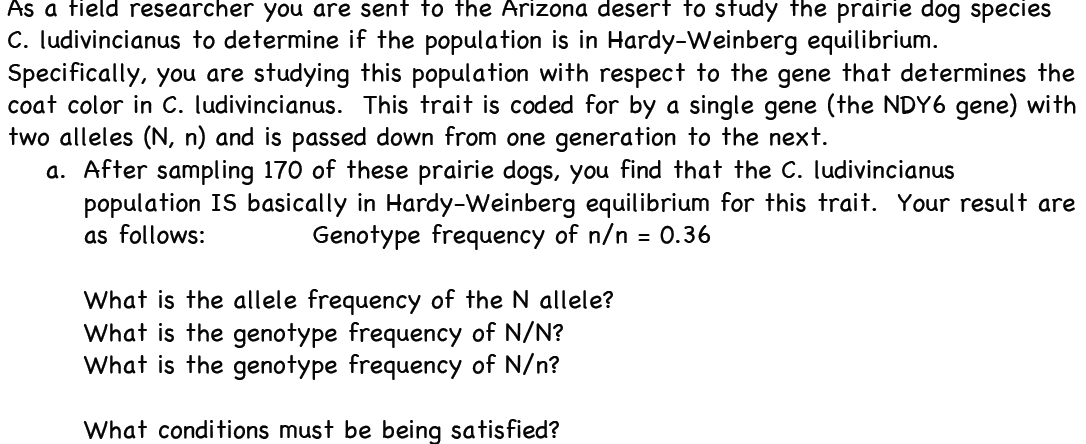 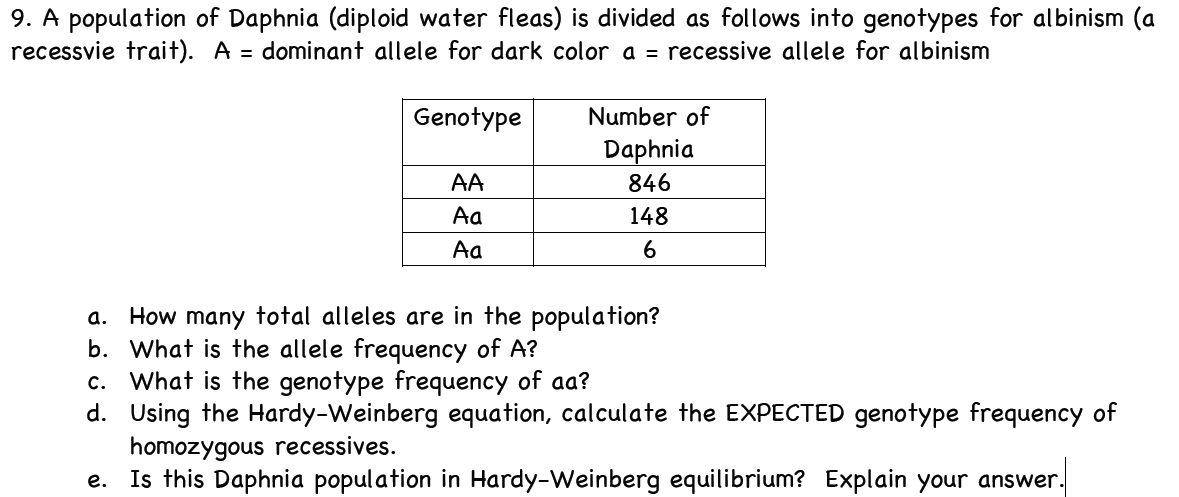 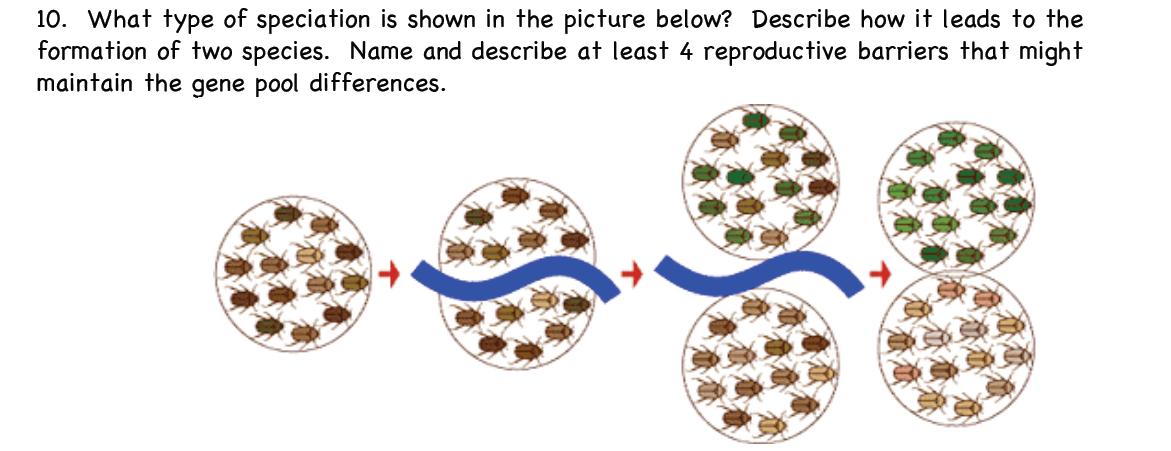 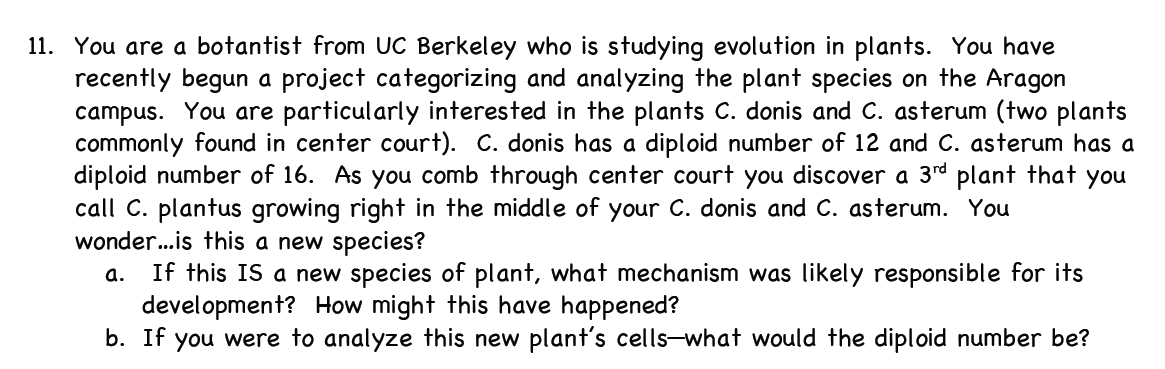 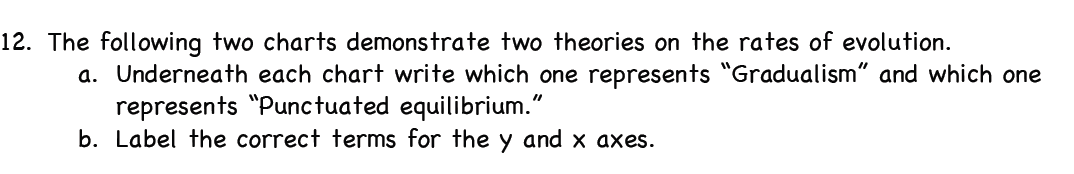 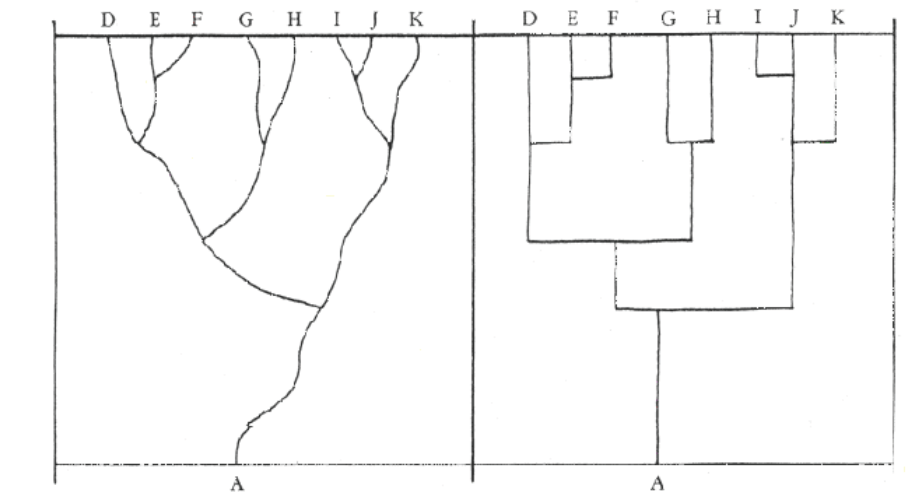 